Sample of Project and Related TasksSample of Project and Related TasksSample of Project and Related TasksTaskAssign ToMilestoneStartProject PhasePriority# of Hours Allocating# of ActivitiesNot Started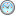 TESTKeith JusasFORMCHECKBOX12-01-2021DesignMedium1TOTAL DAYS:In-Progress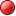 Sep Example #3Dev JuicedFORMCHECKBOX09-12-2019DesignMedium32Sep example #2Keith JusasFORMCHECKBOX09-12-2019PlanningMedium21TestBrian BoylanFORMCHECKBOX01-29-2023DesignMedium320TOTAL DAYS:37GRAND TOTAL37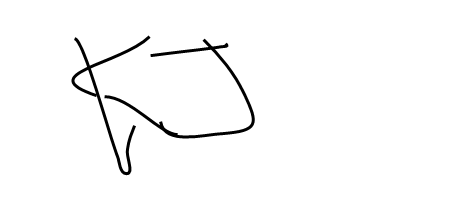 Approved ByTaskAssign ToMilestoneStartProject PhasePriority# of Hours Allocating# of ActivitiesNot StartedTest TaskKeith JusasFORMCHECKBOX06-29-2022Medium0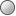 TestChristine BoylanFORMCHECKBOXPost ProjectMedium0TOTAL DAYS:GRAND TOTAL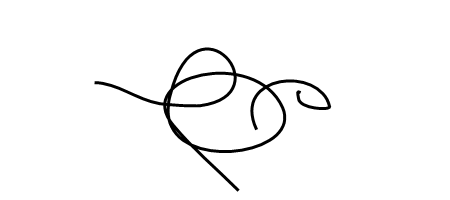 Approved ByTaskAssign ToMilestoneStartProject PhasePriority# of Hours Allocating# of ActivitiesNot StartedReview Meeting with TeamChris BakerFORMCHECKBOXPlanningHigh101Post Webinar ReviewChris BakerFORMCHECKBOXPlanningHigh100Beta TestingChris BakerFORMCHECKBOXPlanningMedium0Regression TestingBrian BoylanFORMCHECKBOXMedium151User Acceptance TestingBrian BoylanFORMCHECKBOXMedium100ImplementationBrian BoylanFORMCHECKBOXMedium50Post Implementation ReviewBrian BoylanFORMCHECKBOXMedium50TOTAL DAYS:55In-ProgressWebinarChris BakerFORMCHECKBOX01-08-2024Post ProjectHigh103Email RecordingChristine BoylanFORMCHECKBOX01-12-2024DesignHigh2250Client Requirements ReviewChristine BoylanFORMCHECKBOX01-12-2024DesignHigh2250Scheduling CallsChristine BoylanFORMCHECKBOX01-12-2024DesignHigh2250Scheduling Calls 2Christine BoylanFORMCHECKBOX01-12-2024DesignHigh2250Kick Off MeetingChristine BoylanFORMCHECKBOX01-12-2024DesignHigh2250Scheduling Calls3Christine BoylanFORMCHECKBOX01-12-2024DesignHigh2250TOTAL DAYS:1,360CompletedPrepare Demo infoChris BakerFORMCHECKBOX01-01-2024PlanningHigh100Schedule WebinarChris BakerFORMCHECKBOX01-01-2024PlanningHigh100Practice SessionChris BakerFORMCHECKBOX01-01-2024PlanningHigh102Requirements GatheringChris BakerFORMCHECKBOX01-01-2024PlanningHigh100Project DesignChris BakerFORMCHECKBOX01-01-2024PlanningHigh100Project QuoteChris BakerFORMCHECKBOX01-02-2024PlanningHigh100Project ApprovalChris BakerFORMCHECKBOX01-03-2024PlanningHigh100TOTAL DAYS:70GRAND TOTAL1,485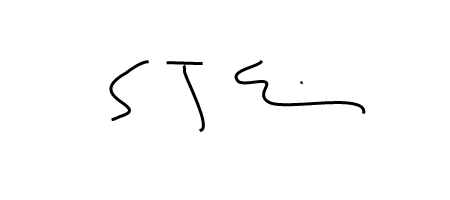 Approved By